Финансовое управление к решению Совета депутатов муниципального образования «Починковский район» Смоленской области «Об исполнении бюджета муниципального образования «Починковский район» Смоленской области за 2020 год»1. Основные характеристики исполнения бюджета
Бюджет исполнен за 2020 год с дефицитом.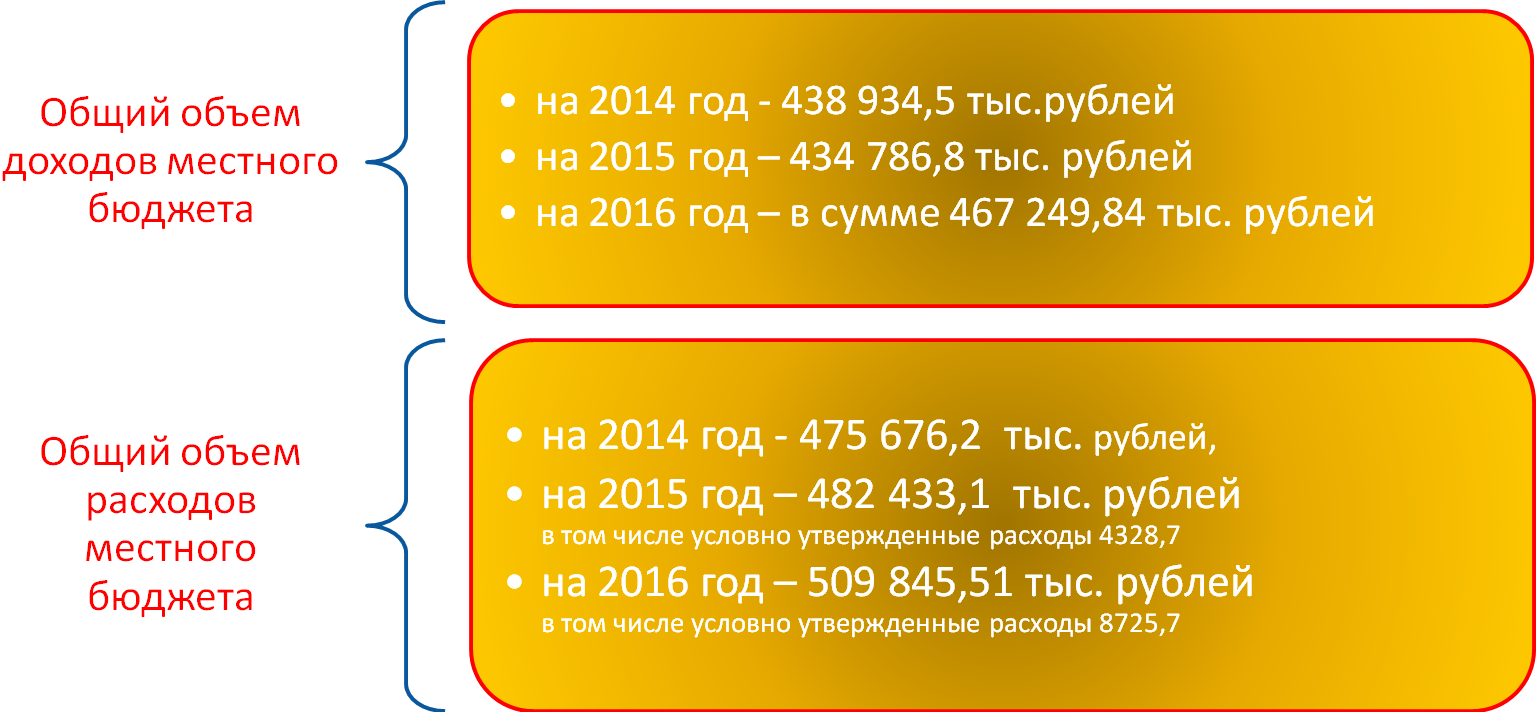 Источниками покрытия дефицита бюджета муниципального образования«Починковский район» Смоленской области по бюджетным назначениям ипо исполнению за  2020 год являются:                                                                                                                                                                            руб. коп.2.Доходы бюджетаОбъем и структура  доходов в динамике бюджета муниципального образования«Починковский район» Смоленской области	                                          (в тыс. рублей)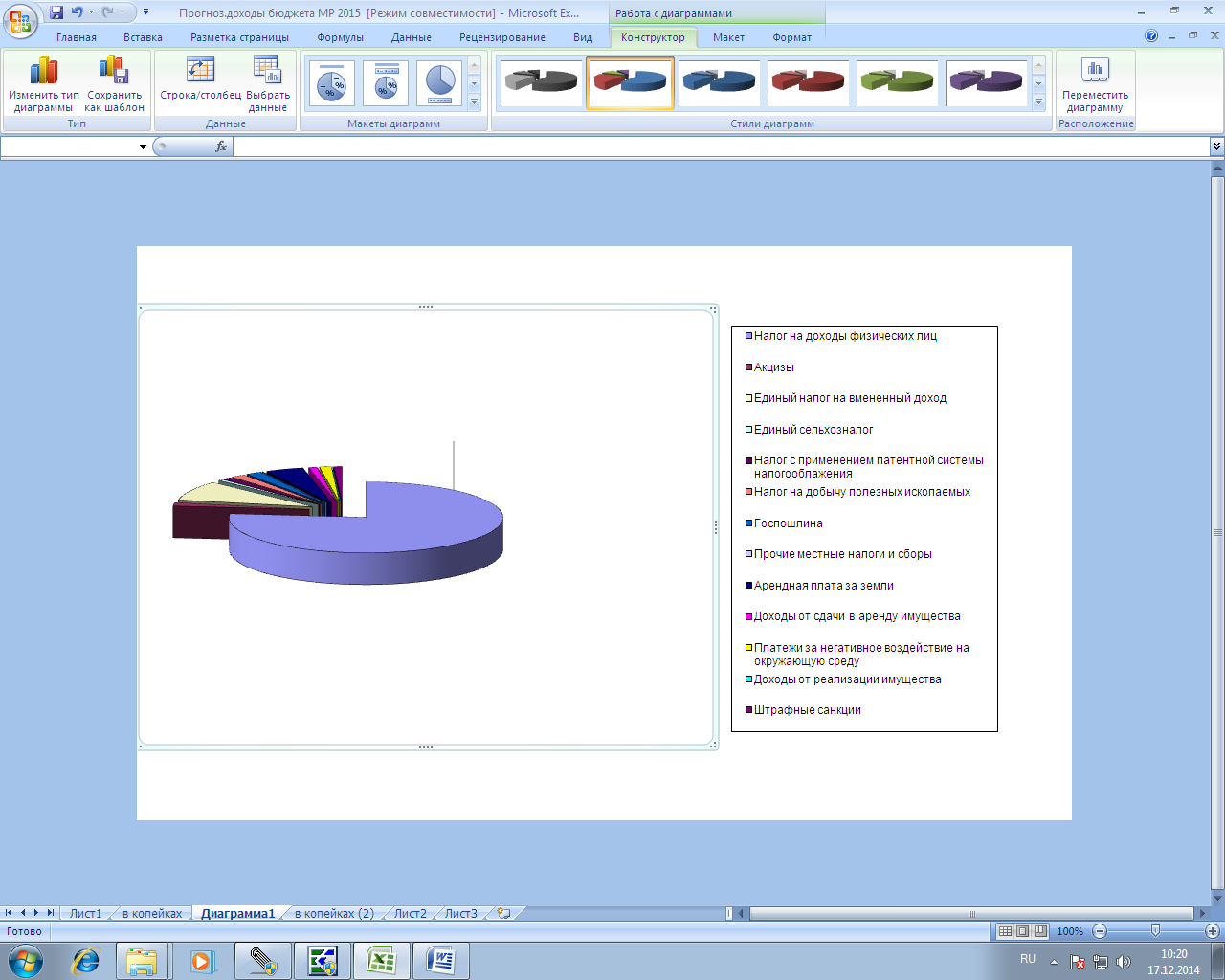 Доходы бюджета муниципального образования «Починковский район» Смоленской областив расчете на 1 жителя                             3.  Структура расходов по исполнению  бюджета муниципального образования«Починковский район» Смоленской области за 2020 год по основным разделамНаибольшую долю в расходах бюджета муниципального образования «Починковский район» Смоленской области за 2020 году составили расходы по разделам: «Образование» - 61,7%, «Общегосударственные вопросы» - 9,5%; «Культура» - 8,9%;   Межбюджетные трансферты» - 7,0%;  «Социальная политика» - 5,7%; «Национальная экономика» - 5,3%; «Физическая культура и спорт» - 1,4%.РЕЗУЛЬТАТЫ РЕАЛИЗАЦИИ БЮДЖЕТНОЙ ПОЛИТИКИ В 2020 ГОДУПо итогам за 2020 год бюджет муниципального района по доходам исполнен на 100,8%, по расходам 98,3%.Удалось сохранить позитивную динамику наполняемости бюджета муниципального района, обеспечить его сбалансированность и равномерное использование бюджетных средств в течении финансового года. При этом были выполнены расходные обязательства района, а также показатели «дорожных карт» по реализации указов Президента Российской Федерации.Администрацией Починковского района Смоленской области велась планомерная работа по оптимизации бюджетной сети, сокращению неэффективных бюджетных расходов, повышению качества управления бюджетным процессом.Расходы бюджета муниципального образования «Починковский район» Смоленской области по разделам за 2020 год.(тыс. рублей)Структура  расходов за 2020 год по исполнению бюджета муниципального образования «Починковский район» Смоленской области по разделам и подразделамфункциональной классификации(тыс.рублей)Расходы бюджета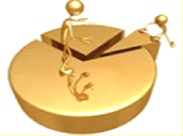 муниципального образования «Починковский район» Смоленской области на душу населения		руб.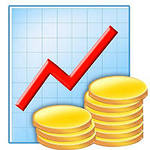 Расходы бюджетамуниципального образования «Починковский район» Смоленской области на «Образование»(тыс. рублей)Расходы бюджета муниципального образования «Починковский район» Смоленской областина «Культуру»(тыс. рублей)Расходы бюджетамуниципального образования «Починковский район»Смоленской области на «Социальную политику»                                                                                                                           (тыс. рублей)Расходы бюджета на реализацию муниципальных программ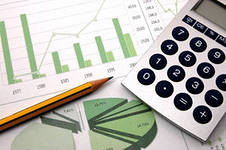 01 "Создание условий для эффективного муниципального управления в муниципальном образовании "Починковский район" Смоленской области"(тыс. рублей)Расходы  бюджета на реализацию муниципальной программы02  "Социальная поддержка граждан, проживающих на территории муниципального образования "Починковский район" Смоленской области"(тыс . рублей)Расходы бюджета  на реализацию муниципальной программы03 "Энергосбережение и повышение энергетической эффективности на территории муниципального образования "Починковский район" Смоленской области"                                                                                                                                                                                        (тыс. рублей)Расходы  бюджета на реализацию муниципальной программы04 Муниципальная программа "Комплексные меры по профилактике терроризма и экстремизма в муниципальном образовании "Починковский район" Смоленской области "	                                    (тыс. рублей)Расходы бюджета на реализацию муниципальной программы05 "Развитие дорожно-транспортного комплекса муниципального образования "Починковский район" Смоленской области"(тыс. рублей)Расходы бюджета на реализацию муниципальной программы06 «Управление муниципальными финансами Починковского района Смоленской области»(тыс. рублей)Расходы бюджета на реализацию муниципальной программы07 "Создание условий для эффективного и ответственного управления муниципальными финансами"                                                                                                                                                                                                  (тыс. рублей)Расходы бюджета на реализацию муниципальной программы08"Комплексные меры по профилактике правонарушений среди детей и молодежи"                                                                                                                                                                                               (тыс. рублей)Расходы бюджета на реализацию муниципальной программы09 "Создание условий для обеспечения транспортного обслуживания населения автомобильным транспортом на пригородных внутри муниципальных маршрутах на территории муниципального образования "Починковский район" Смоленской области"	(тыс. рублей)Расходы бюджета на реализацию муниципальной программы10 "Развитие малого и среднего предпринимательства на территории муниципального образования "Починковский район" Смоленской области "                                                                                             (тыс. рублей)	Расходы бюджета на реализацию муниципальной программы11  "Управление имуществом и земельными ресурсами муниципального образования "Починковский район" Смоленской области"                                                                                                                                                                                                   (тыс. рублей)Расходы бюджета на реализацию муниципальной программы12  "Развитие системы образования в Починковском районе Смоленской области"      	(тыс. рублей)Расходы бюджета на реализацию муниципальной программы13  "Развитие культуры на территории муниципального образования "Починковский район" Смоленской области"(тыс. рублей)Расходы бюджета на реализацию муниципальной программы14  "Развитие физической культуры и спорта в Починковском районе Смоленской области "(тыс. рублей)Расходы  бюджета на реализацию муниципальной программы             15 "Молодежная политика"                                                                                                                                                                                                       (тыс. рублей)                                                                                                                    Расходы на реализацию муниципальной программы16"Патриотическое воспитание"(тыс. рублей)Расходы на реализацию муниципальной программы17 "Комплексные меры противодействия злоупотреблению наркотиками и их незаконному обороту" (тыс. рублей)Расходы на реализацию муниципальной программы18"Материально-техническое и транспортное обеспечение деятельности органов местного самоуправления муниципального образования «Починковский район» Смоленской области»                        (тыс. рублей)Расходы на реализацию муниципальной программы19.муниципальная программа «Демографическое развитие муниципального образования «Починковский район» Смоленской области»                                                                                                                    (тыс. рублей)Расходы на реализацию муниципальной программы                                              20. Муниципальная программа «Доступная среда»  (Тыс. рублей)Расходы на реализацию муниципальной программы21. Муниципальная программа "Обеспечение безопасности гидротехнических сооружений на территории муниципального образования "Починковский район" Смоленской области "(тыс. рублей)Расходы на реализацию муниципальной программы22. Муниципальная программа "Развитие градостроительной деятельности на территории муниципального образования "Починковский район" Смоленской области	(тыс. рублей)Расходы на реализацию муниципальной программы23. Муниципальная программа "Развитие градостроительной деятельности на территории муниципального образования "Починковский район" Смоленской области	(тыс. рублей)Оценка эффективности муниципальных программ за 2019 год проведена по 31 муниципальной программе :9 муниципальных программ муниципального образования Починковского городского поселения Починковского района Смоленской области и 22 муниципальные программы муниципального образования «Починковский район» Смоленской области.По результатам оценки эффективности 31 муниципальной программы :28-ми муниципальным программам присвоена степень оценки «высокая»,3-м муниципальным программам присвоена степень оценки «средняя» : «Развитие и поддержка малого и среднего предпринимательства на территории муниципального образования «Починковский район» Смоленской области, «Демографическое развитие муниципального образования «Починковский район» Смоленской области, «Управление имуществом и земельными ресурсами муниципального образования «Починковский район» Смоленской области»Соотношение средней заработной платы в социальной сфере и средней заработной платы в Починковском районе  указанных категорий работников за 2020 год (руб.).                                                                      факт4.Безвозмездные поступления за 2020 год (тыс.руб.)Из бюджета муниципального района  поселениям поступают: дотации на выравнивание уровня бюджетной обеспеченности, образуя РФФПП и иные межбюджетные трансферты.Контактная информация:Начальник Финансового управления Администрациимуниципального образования «Починковский район» Смоленской области – Селифонова Галина ВикторовнаГрафик работы с 9-00 до 18-00, перерыв с 13-00 до 13-48.Адрес:  216450, Смоленская область, г. Починок, ул. Советская, д.1Телефоны  (8 48149)4-19-44, факс  (8 48149) 4-19-40Электронная почта:   FinuprPochinok@yandex.ruПоказателиБюджетные назначенияИсполнено за 2020г.Источники финансирования дефицита- всего-28 006 585,44-47 640 745,44Кредиты кредитных организаций в валюте Российской Федерации-19 521 000,00-19 521 000,00  Получение кредитов от кредитных организаций бюджетом муниципального района в валюте Российской Федерации13 620 600,0013 620 600,00  Погашение бюджетами муниципальных районов кредитов от кредитных организаций в валюте Российской Федерации-33 141 600,00-33 141 600,00Изменение остатков на счетах по учету средств бюджетов-8 485 585,44-28 119 745,44  Увеличение остатков по району-710 335 982,00-717 392 472,67  Уменьшение прочих остатков по району701 850 396,56689 272 727,23Всего источников:-28 006 585,44-47 640 745,44Наименование202020202020планисполнение% исполнения)ВСЕГО в том числе:696 715,4703 037,8100,9Налоговые и неналоговые доходы в том числе:176 520,7183 585,2104,0налоговые доходы143 203,6148 157,2103,5неналоговые доходы33 317,135 428,0106,3Безвозмездные  поступления, из них:520 194,6519 452,599,9дотации158 481,3158 451,3100,0субсидии68 474,968 002,099,3субвенции292 641,9292 372,799,9иные межбюджетные трансферты596,5596,5100,0Наименование2020 план2020 план2020 фактически2020 фактическирублей в месяцрублей в годрублей в месяцрублей в годВСЕГО в том числе:1 982,6323 791,672 000,6324 007,57Налоговые и неналоговые доходы в том числе:502,326 027,89522,436 269,13налоговые доходы407,514 890,17421,615 059,32неналоговые доходы94,811 137,72100,821 209,81Безвозмездные  поступления1 480,3217 763,781 478,2017 738,44дотации450,995 411,87450,995 411,87субсидии194,862 338,31193,512 322,16субвенции832,779 993,24832,009 984,04иные межбюджетные трансферты1,7020,371,7020,37РазделНаименование20202020	%2020	%2020	%Бюджетные назначенияисполненоПроцент исполненияВСЕГО668 708,8655 397,098,0в том числе:01Общегосударственные вопросы62 699,162 459,199,603Национальная безопасность и правоохранительная деятельность0,00,00,004Национальная экономика46 435,534 694,474,705Жилищно-коммунальное хозяйство257,1250,897,607Образование405 242,0404 326,499,808Культура, кинематография58 562,158 551,799,910Социальная политика38 717,938 451,999,311Физическая культура и спорт9 210,49 210,4100,013Обслуживание государственногои муниципального долга 1 510,01 377,691,214Межбюджетные трансферты 46 074,746 074,7100,0РазделПодразделНаименование2020	2020      Процент 	2020      Процент 	2020      Процент Бюджетные назначенияисполненоисполненияВСЕГО668 708,8655 397,098,0в том числе:01Общегосударственныевопросы62 699,162 459,199,602Функционирование высшего должностного лица субъекта РФ и муниципального образования2 278,12 278,1100,003Функционирование законодательных (представительных) органов государственной власти и представительных органов муниципальных образований1 375,21 375,2100,004Функционирование  Правительства РФ, высших исполнительных органов государственной власти субъектов РФ, местных  администраций25 411,525 189,199,105Судебная система3,6--06Обеспечение деятельности финансовых, налоговых и таможенных органов и органов финансового (финансово - бюджетного) надзора10 957,010 957,0100,0007Обеспечение проведения выборов и референдумов---11Резервные фонды---13Другие общегосударственные вопросы22 673,722 659,799,903Национальная безопасность и правоохранительная деятельность---09Защита населения и территории от чрезвычайных ситуаций природного и техногенного характера, гражданская оборона---04Национальная экономика46 435,634 694,474,706Водное хозяйство8 324,48 324,4100,008Транспорт4 835,54 526,393,609Дорожное хозяйство(дорожные фонды)24 600,220 898,685,012Другие вопросы в области национальной экономики8 675,5945,110,905Жилищно-коммунальное хозяйство257,1250,897,501Жилищное хозяйство244,8238,597,402Коммунальное  хозяйство12,312,3100,003Благоустройство---07Образование405 242,0404 326,499,801Дошкольное образование77 832,977 829,9100,002Общее образование292 606,6291 729,499,703Дополнительное образование детей22 731,222 731,2100,007Молодежная политика и оздоровление детей245,3245,3100,009Другие вопросы в области образования11 826,011 790,699,708Культура, кинематография58 562,158 551,7100,001Культура56 393,756 383,3100,004Другие вопросы в области культуры, кинематографии2 168,42 168,4100,010Социальная политика38 717,838 451,999,301Пенсионное обеспечение5 252,35 252,3100,003Социальное обеспечение населения9 561,89 560,9100,004Охрана семьи и детства20 734,820 706,499,906Другие вопросы в области социальной политики3 168,92 932,392,511Физическая культура и спорт9 210,49 210,4100,001Физическая культура9 210,49 210,4100,013Обслуживание государственного и муниципального долга1 510,01 377,691,2	01Обслуживание государственного и муниципального долга1 510,01 377,691,214Межбюджетные трансферты46 074,746 074,7100,001Дотации на выравнивание бюджетной обеспеченности субъектов РФ и муниципальных образований40 020,540 020,5100,003Иные межбюджетные трансферты6 054,26 054,2100,0РазделНаименованиеНаименование2020 (план)2020 (план)2020(факт)2020(факт)рублейв месяцрублейв годрублейв месяцрублейв годВСЕГОВСЕГО1 917,523 010,51 879,422 552,5	в том числе:	в том числе:	в том числе:	в том числе:	в том числе:01Общегосударственные вопросыОбщегосударственные вопросы179,82 157,5179,12 149,203Национальная безопасность и правоохранительная деятельностьНациональная безопасность и правоохранительная деятельность0,00,00,00,004Национальная экономикаНациональная экономика133,21 597,999,51 193,805Жилищно - коммунальное хозяйствоЖилищно - коммунальное хозяйство0,78,80,78,607ОбразованиеОбразование1 162,013 944,51 159,413 913,008Культура и кинематографияКультура и кинематография168,02 015,1167,92 014,810Социальная политикаСоциальная политика111,01 332,3110,31 323,111Физическая культура и спортФизическая культура и спорт26,4316,926,4316,913Обслуживание государственного и муниципального долгаОбслуживание государственного и муниципального долга4,352,04,047,414Межбюджетные транс-фертыМежбюджетные транс-ферты132,11 585,5132,11 585,4Наименование202020202020              % исполнения2020              % исполнения2020              % исполненияпланисполнено1Расходы, всего668 708,8668 708,8655 397,098,0в % к общему объему расходов76,976,961,82Расходы бюджета на «Образование»413 926,5413 926,5405 054,697,9в  том числе:2.1За счет собственных средств бюджета123 848,4123 848,4123 777,999,92.2За счет межбюджетных  трансфертов из областного бюджета290 078,1290 078,1281 276,797,0Наименование2020     2020                   % исполнения     2020                   % исполненияпланисполнено1Расходы, всего668 708,8655 397,098,0в % к общему объему расходов11,711,92Расходы  бюджета на «Культуру»78 376,078 365,6         100,0                                      в  том числе:2.1За счет собственных средств бюджета52 249,852 239,4100,02.2За счет межбюджетных  трансфертов из областного бюджета26 126,2         26 126,2100,0Наименование2020      2020             % исполнения      2020             % исполненияпланисполнено1Расходы, всего668 708,8655 397,098,098,0в % к общему объему расходов2Расходы  бюджета на «Социальную политику»38 717,938 451,999,399,3в  том числе:2.1За счет собственных средств бюджета5 961,45 960,6100,0100,02.2За счет межбюджетных  трансфертов из областного бюджета32 756,532 491,399,299,2Код программы (подпрограммы)Наименование программа (подпрограммы)20202020% исполненияпланисполнено01Муниципальная программа "Создание условий для эффективного муниципального управления в муниципальном образовании "Починковский район" Смоленской области"36 779,036 613,699,6из них:01 ЮОбеспечивающая подпрограмма 24 519,524 431,499,60 1Я1   Основное мероприятие "Обеспечение реализации переданных полномочий"11 857,711 780,499,30 1Я2Основное мероприятие "Обеспечение взаимодействия с некоммерческими организациями"401,8401,8100,0Код программы (подпрограммы)Наименование программа (подпрограммы)20202020% исполненияпланисполнено02Муниципальная программа  "Социальная поддержка граждан, проживающих на территории муниципального образования "Починковский район" Смоленской области", всего5 252,35 252,3100,0из них:02 2  Подпрограмма "Пенсии за выслугу лет лицам, замещавшим муниципальные  должности, должности муниципальной службы (муниципальные должности муниципальной службы) в органах местного самоуправления муниципального образования5 252,35 252,3100,0Код программы (подпрограммы)Наименование программа (подпрограммы)20202020% исполненияпланисполнение03Муниципальная программа "Энергосбережение и повышение энергетической эффективности на территории муниципального образования "Починковский район" Смоленской области"66,966,9100,0Код программы (подпрограммы)Наименование программа (подпрограммы)20202020% исполненияпланисполнено04Муниципальная программа "Комплексные меры по профилактике терроризма и экстремизма в муниципальном образовании "Починковский район" Смоленской области "211,0211,0100,0Код программы (подпрограммы)Наименование программа (подпрограммы)20202020% исполненияпланисполнено05Муниципальная программа "Развитие дорожно-транспортного комплекса муниципального образования "Починковский район" Смоленской области", всего27 072,023 061,385,2из них:05 1Подпрограмма «Обеспечение безопасности дорожного движения на территории муниципального образования «Починковский район» Смоленской области»20,020,010005 2Подпрограмма «Капитальный ремонт и ремонт автомобильных дорог общего пользования муниципального образования «Починковский район» Смоленской области»24 597,120 895,585,005 3    Подпрограмма "Развитие пассажирского транспорта общего пользования на территории Починковского района Смоленской области"2 454,92 145,887,4Код программы (подпрограммы)Наименование программа (подпрограммы)20202020% исполненияпланисполнено06Муниципальная программа «Управление муниципальными финансами Починковского района Смоленской области», всего10 859,410 726,998,8из них:06 1Подпрограмма "Управление муниципальным долгом муниципального образования "Починковский район" Смоленской области"1 510,01 377,591,206 ЮОбеспечивающая подпрограмма 9 347,49 347,4100,006ЯОсновное мероприятие "Обеспечение реализации переданных полномочий"2,02,0100,0Код программы (подпрограммы)Наименование программа (подпрограммы)20202020% исполненияпланисполнено07Муниципальная программа "Создание условий для эффективного управления муниципальными финансами" всего:46 074,746 074,7100,007 Я01  Основное мероприятие "Выравнивание бюджетной обеспеченности поселений"40 020,540 020,5100,007 Я01Основное мероприятие "Осуществление мер по обеспечению сбалансированности бюджетов поселений Починковского района Смоленской области"6 054,26 054,2100,0Код программы (подпрограммы)Наименование программа (подпрограммы)20202020% исполненияпланисполнено08  Муниципальная программа "Комплексные меры по профилактике правонарушений среди детей и молодежи"74,274,2100,0Код программы (подпрограммы)Наименование программа (подпрограммы)20202020% исполненияпланисполнено09Муниципальная программа "Создание условий для обеспечения транспортного обслуживания населения автомобильным транспортом на пригородных внутри муниципальных маршрутах на территории муниципального образования "Починковский район" Смоленской области"2 319,12 319,1100,0Код программы (подпрограммы)Наименование программа (подпрограммы)20202020% исполненияпланисполнено10Муниципальная программа "Развитие малого и среднего предпринимательства на территории муниципального образования "Починковский район" Смоленской области "0,00,00,0Код программы (подпрограммы)Наименование программа (подпрограммы)20202020% исполненияпланисполнено11Муниципальная программа "Управление имуществом и земельными ресурсами муниципального образования "Починковский район" Смоленской области", всего4 087,44 067,299,5из них:11 ЮОбеспечивающая подпрограмма 3 636,23 630,899,911 Я03Основное мероприятие "Управление земельными участками, находящимися в муниципальной собственности и земельными участками, государственная собственность на которые не разграничена"25,525,5100,011 Я06Основное мероприятие "Обеспечение обслуживания, содержания и распоряжения объектами муниципальной собственности муниципального образования "Починковский район" Смоленской области"425,7410,996,5Код программы (подпрограммы)Наименование программа (подпрограммы)20202020% исполненияпланисполнено12Муниципальная программа  Муниципальная программа "Развитие системы образования в Починковском районе Смоленской области" всего:413 926,5405 054,597,9из них:12 1Подпрограмма "Развитие дошкольного образования"84 728,579 783,594,212 2Подпрограмма "Развитие общего образования"295 427,3291 800,898,812 3Подпрограмма "Организация здоровьесбережения детей и подростков"0,00,00,012 4Подпрограмма "Социальная поддержка замещающих семей и семей с детьми, находящихся в социально опасном положении"7 175,97 147,599,612 5Подпрограмма "Организация деятельности муниципального казенного учреждения "Централизованная бухгалтерия образовательных учреждений Починковского района Смоленской области" 5 650,05 650,0100,012 6Подпрограмма "Развитие дополнительного образования"2 757,32 757,3100,012 ЮОбеспечивающая подпрограмма 6 073,66 038,299,412 Я01Основное мероприятие "Обеспечение реализации переданных полномочий"12 113,911 877,298,0Код программы (подпрограммы)Наименование программа (подпрограммы)20202020% исполненияпланисполнено13Муниципальная программа "Развитие культуры на территории муниципального образования "Починковский район" Смоленской области", всего78 376,078 365,6100,0из них:13 1Подпрограмма "Музейная деятельность"1 484,91 484,9100,013 2Подпрограмма "Развитие системы дополнительного образования детей в сфере культуры"19 943,919 943,9100,013 3Подпрограмма "Организация библиотечного обслуживания населения"15 761,515 761,5100,013 4Подпрограмма "Развитие культурно - досуговой деятельности"39 016,339 005,9100,013 ЮОбеспечивающая подпрограмма 2 168,42 168,4100,013Я01Основное мероприятие "Обеспечение реализации переданных полномочий"1,01,0100,0Код программы (подпрограммы)Наименование программа (подпрограммы)20202020% исполненияпланисполнение14Муниципальная программа "Развитие физической культуры и спорта в Починковском районе Смоленской области ", всего9 210,49 210,4100,0из них:14 1Подпрограмма " Развитие физической культуры и спорта "9 210,49 210,4100,014 101        Основное мероприятие "Обеспечение оказания муниципальных услуг спортивной направленности и спортивной подготовки в муниципальных учреждениях физической культуры и спорта"9 174,49 174,4100,014 102        Основное мероприятие "Проведение мероприятий по внедрению Всероссийского физкультурно-спортивного комплекса "Готов к труду и обороне" (ГТО)36,036,0100,0Код программы (подпрограммы)Наименование программа (подпрограммы)20202020% исполненияпланисполнено15Муниципальная программа "Молодежная политика»37,837,8100,0Код программы (подпрограммы)Наименование программа (подпрограммы)20202020% исполненияпланисполнено16Муниципальная программа "Патриотическое воспитание", всего:82,982,9100,0Код программы (подпрограммы)Наименование программа (подпрограммы)20202020% исполненияпланисполнено17Муниципальная программа "Комплексные меры противодействия злоупотреблению наркотиками и их незаконному обороту"50,450,4100,0Код программы (подпрограммы)Наименование программа (подпрограммы)20202020% исполненияпланисполнено18Муниципальная программа "Материально-техническое и транспортное обеспечение деятельности органов местного самоуправления муниципального образования «Починковский район» Смоленской области»16 493,316 493,3100,0Код программы (подпрограммы)Наименование программа (подпрограммы)20202020% исполненияпланисполнено19Муниципальная программа «Демографическое развитие муниципального образования «Починковский район» Смоленской области»10,010,0100,0Код программы (подпрограммы)Наименование программа (подпрограммы)20202020% исполненияпланисполнено20Муниципальная программа «Доступная среда»  130,0130,0100,0Код программы (подпрограммы)Наименование программа (подпрограммы)20202020% исполненияпланисполнено21    Муниципальная программа "Обеспечение безопасности гидротехнических сооружений на территории муниципального образования "Починковский район" Смоленской области "8 324,48 324,4100,0Код программы (подпрограммы)Наименование программа (подпрограммы)20202020% исполненияпланисполнено22Муниципальная программа "Развитие градостроительной деятельности на территории муниципального образования "Починковский район" Смоленской области "985,0945,095,9Код программы (подпрограммы)Наименование программа (подпрограммы)20202020% исполненияпланисполнено23  Муниципальная программа "Обеспечение жильем молодых семей"575,5575,5100,0Межбюджетные трансферты из бюджета муниципального района бюджетам поселений:Запланировано Профинансировано поселений за 2020 годПроцент исполнения %Районный фонд финансовой поддержки поселений:-субвенции бюджетам района на осуществление полномочий органов государственной власти Смоленской области по расчету и предоставлению дотаций бюджетам поселений;-субсидии для софинансирования расходов бюджетов муниципальных районов по выравниванию уровня бюджетной обеспеченности поселений, входящих в состав муниципальных районов40 020,52 766,037 254,540 020,52 766,037 254,5100,0100,0100,0Межбюджетные трансферты на поддержку мер по обеспечению сбалансированности бюджетов поселений6 054,26 054,2100,0ВСЕГО46 074,746 074,7100,0